Sample Assessment Outline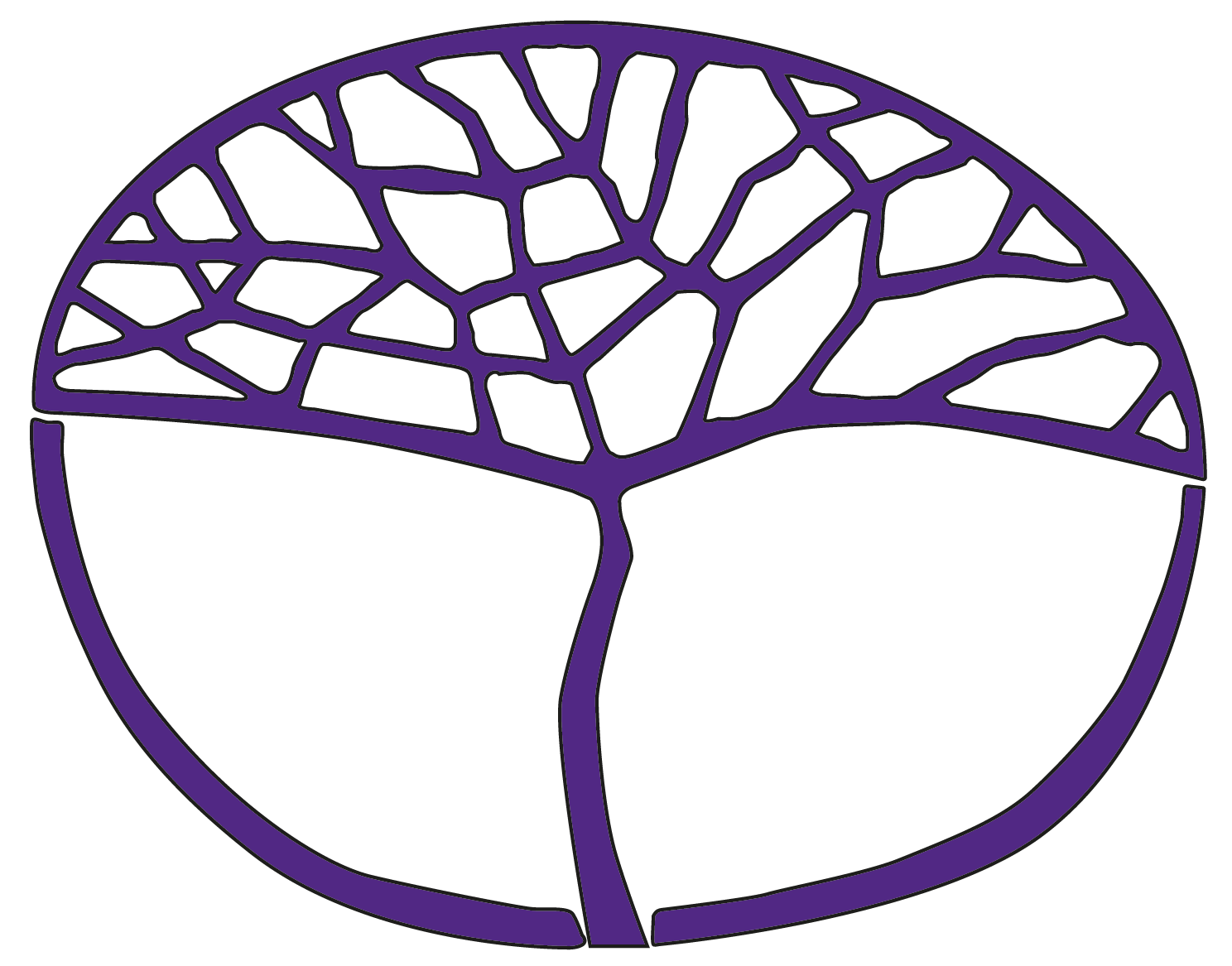 Visual ArtsGeneral Year 11Copyright© School Curriculum and Standards Authority, 2014This document – apart from any third party copyright material contained in it – may be freely copied, or communicated on an intranet, for non-commercial purposes in educational institutions, provided that the School Curriculum and Standards Authority is acknowledged as the copyright owner, and that the Authority’s moral rights are not infringed.Copying or communication for any other purpose can be done only within the terms of the Copyright Act 1968 or with prior written permission of the School Curriculum and Standards Authority. Copying or communication of any third party copyright material can be done only within the terms of the Copyright Act 1968 or with permission of the copyright owners.Any content in this document that has been derived from the Australian Curriculum may be used under the terms of the Creative Commons Attribution-NonCommercial 3.0 Australia licenceDisclaimerAny resources such as texts, websites and so on that may be referred to in this document are provided as examples of resources that teachers can use to support their learning programs. Their inclusion does not imply that they are mandatory or that they are the only resources relevant to the course.Sample assessment outlineVisual Arts – General Year 11Unit 1 and Unit 2PracticalWrittenAssessment 
type Assessment task 
weightingSubmission dateAssessment taskContentProduction70%10%Semester 1Week 8Task 1 Part A – Experiences Review of body of work and documentation of inquiry/thinking and working practices for productionArt makingInquiry Visual languageVisual influenceArt forms, media and techniquesProduction70%25%Semester 1Week 15Task 1 Part B – Experiences Production/Resolved artwork and reflectionArt makingVisual languageVisual influenceArt forms, media and techniquesArt practicePresentationReflectionProduction70%10%Semester 2Week 8Task 4 Part A – Exploration Review of body of work and documentation of inquiry/thinking and working practices for productionArt makingInquiry Visual languageVisual influenceArt forms, media and techniquesProduction70%25%Semester 2 Week 15Task 4 Part B – Exploration Production/Resolved artwork and reflectionArt makingVisual languageVisual influenceArt forms, media and techniquesArt practicePresentationReflectionTotal70%Assessment 
type Assessment task 
weightingSubmission dateAssessment taskContentAnalysis15%7.5%Semester 1 Week 6Task 2Use a critical analysis framework to analyse artwork.Select an artist who has explored the human face and expressed emotions.Art interpretation Visual analysisPersonal responseAnalysis15%7.5%Semester 2 Week 4Task 5Use a critical analysis framework to analyse artwork.Describe artworks (Australian artists) using specific art language and terminology.Art interpretation Visual analysisPersonal responseMeaning and purposeSocial, cultural and historical contextsInvestigation15%7.5%Semester 1Week 11Task 3Practical or written case studyCollect examples of ways artists/cultures have used design to communicate messages and emotions within their work.Art interpretationVisual analysisPersonal responseMeaning and purposeSocial, cultural and historical contextsInvestigation15%7.5%Semester 2Week 8Task 6Practical or written case studyInvestigate the media, techniques and symbols used in contemporary and traditional artworks of Australian artists.Art interpretationVisual analysisMeaning and purposeSocial, cultural and historical contextsTotal30%